МУНИЦИПАЛЬНОЕ БЮДЖЕТНОЕ  ОБЩЕОБРАЗОВАТЕЛЬНОЕ УЧРЕЖДЕНИЕCРЕДНЯЯ ОБЩЕОБРАЗОВАТЕЛЬНАЯ ШКОЛА №5 Г.АЛАГИРАРЕСПУБЛИКА СЕВЕРНАЯ ОСЕТИЯ – АЛАНИЯ, 363240 г.АЛАГИР,   УЛ. С. КАЛАЕВА 9,тел. 8 -867- 31-3-44-05,  е-mail: alshk5@mail.ru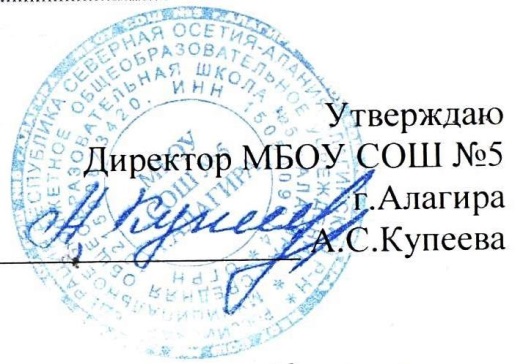 План мероприятий правовой направленностиМБОУ СОШ №5 г. Алагирана 2022 -23 уч. год№ДатаМероприятиеКлассыОтветственные1.Сентябрь«Выступление агитбригады отряда ЮИД: «Светофорик»Выступление агитбригады отряда ДЮПИндивидуальные консультации для родителей.1-4зам. директора по ВР, классные руководители Бутаева Ф.В.2Октябрь1. Беседы на тему: «Знаем ли мы закон».2. Классные часы «Вредные привычки»3.Индивидуальные консультации для родителей.4-11 1-11Инспектор ПДН Классные руководители Педагог - психолог3.Ноябрь1. Беседы на тему: «Толерантность – дорога к миру».2. Совещание для классных руководителей. Тема: «Профилактика правонарушений»3. Познавательная беседа: “Наши права и обязанности”4. Родительское собрание. Тема: ««Здоровый образ жизни в школе и дома»1-8 1-11Инспектор ПДН, Зам. директора по ВРКлассные руководители4.Декабрь1. Беседа на тему «Административное право. Правонарушения. Взыскания».2. Беседа на тему «Уголовное право. Преступление. Ответственность».3. Классные часы «Россия - правовое государство» (12 декабря)4. Индивидуальные консультации для родителей. 5-89-101-101-11Инспектор ПДН Инспектор ПДН Классные руководителипедагог - психолог5.Январь1. Приглашение врача-нарколога, инспектор ПДН, заместителя прокурора.2. Индивидуальные консультации для родителей.7-10Заместитель директора по ВР Педагог - психолог6.Февраль1. Беседа на тему: «Алкоголь».2. Индивидуальные беседы с врачом - наркологом.3. Индивидуальные консультации для родителей.4. Ответственность несовершеннолетних и родителей за совершение правонарушений 7-117-11Инспектор ПДН, социальный педагог Заместитель директора по ВРПедагог – психолог Заместитель директора по ВР, соц. педагог7.Март1. Совет отцов. Тема: «Профилактика вредных привычек».2. Беседа на тему: «Трудовое право и несовершеннолетние».3. Индивидуальные консультации для родителей.1-9 9-118-10педагог-психологспециалист Центра занятости населения.Педагог - психолог8.Апрель1. Беседа на тему «Уголовное право. Преступление. Ответственность».2. Индивидуальные консультации для родителей.3. «Организация летней оздоровительной кампании»(5-8)9-105-8Инспектор ПДН, социальный педагог.Зам.директора по ВР, классные руководителиПедагог - психоло9.Май1. Беседы по ПДД.2. Анкетирование, мониторинг по правовым знаниям.3. Индивидуальные консультации для родителей.1-61-9Инспектор ГИБДД, зам.директора по ВРИнспектор ПДН, педагог - психолог